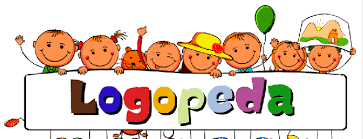 Szanowni Rodzice,We wtorek (17.10) otrzymają Państwo wyniki przesiewowej diagnozy logopedycznej. Miałam z naszymi przedszkolakami zakwalifikowanymi do pracy z logopedą już kilka spotkań. Nakreśliłam wstępne plany pracy terapeutycznej. Wdrożyliśmy schemat pracy, a nawet mamy pierwsze sukcesy 😊Dzieci, które są zakwalifikowane do terapii będą proszone o zeszyt, w którym chciałabym już wpisywać i wklejać ćwiczenia, które wykonujemy podczas naszych spotkań oraz zadania do powielania w domu. Zeszyty proszę zostawić w półeczkach w szatni (nie ma znaczenia format ale raczej większe niż 16 stron).Terapia logopedyczna opiera się na współpracy z rodzicem, bez utrwalania właściwych wzorców w domu trudności logopedyczne będą się utrzymywać. Zapraszam do indywidualnego kontaktu. Podaję godziny mojej pracy:PN 8:00-15:30 15:00-15:30 WT 7:30-14:00CZW 7:30-12:00PT 7:30-12:0010.11 tj. czwartek  (od 16:00) odbędą się konsultacje w późniejszych godzinach dla chętnych rodziców Zajęciami są objęte cztery grupy starsze.MALUSZKI we wtorek 18.10 będą miały przeprowadzoną diagnozę logopedyczna. O wynikach poinformuję w przyszłym tygodniu.Od listopada zaczynamy mój autorski program logopedyczny LogoWyzwanie. Zachęcam do udziału! 😊ZASADY MOJEJ PRACYTerapię logopedyczną opieram na współpracy z rodzicem. Zapraszam na konsultację w godzinach mojej pracy i do kontaktu poprzez dziennik. Każda grupa ma wyznaczone swoje godziny spotkań (mój czas pracy jest podzielony na terapię logopedyczna oraz pracę rewalidacyjną, czyli terapięz dziećmi posiadającymi orzeczenie o kształceniu specjalnym.Priorytetem są dzieci z grup najstarszych. Jeżeli są w danym tygodniu dni z teatrzykiem czy jakimiś innymi zabawami, które nie pozwalają mi objąć wsparciem wszystkich zakwalifikowanych dzieci to pierwszeństwo mają przedszkolaki ze starszych grup.Zakładam, że spotkanie logopedyczne z dzieckiem trwa ok 30 min (dzieci najczęściej są w parach, z koleżanką lub kolegą z podobni trudnościami logopedycznymi). Po spotkaniu, w ramach motywacji przedszkolaki dostają (tak jak Państwo pewnie zauważyli 😉) naklejki. Sylwia Suchy